                                                                                                                         Registrační číslo:       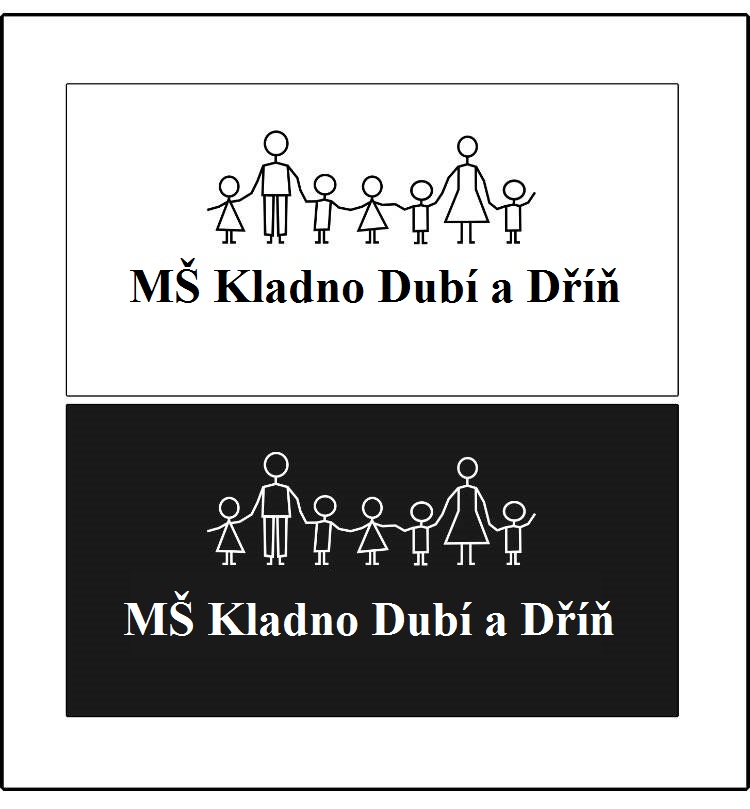 ŽÁDOST O PŘIJETÍ dítěte k předškolnímu vzdělávání v                           Mateřské škole Kladno, Vrapická 474, příspěvková organizaceSpisová značka:Jméno a příjmení žadatele:Telefon, e-mail:Přesná adresa:pro doručení korespondenceŽádá o přijetí dítěteJméno a příjmení:Narozeného dne:Místo narození:S trvalým pobytem:                                             k předškolnímu vzdělávání v Mateřské škole Kladno, Vrapická 474,                                                                   od školního roku 2022/2023                                                                       zastoupenou ředitelkou Zdeňkou Jirákovou                             o přihlášení ke školnímu stravování v mateřské školeDatum nástupu dítěte k předškolnímu vzděláváníPro stanovení podmínek pobytu dítěte v MŠ podle §1 odst.10 vyhlášky č.14/2005 Sb. O předškolním vzdělávání, veznění pozdějších předpisů, uvádím k žádosti následující doplňující údaje:1. Požadovaná délka docházky dítěte do MŠ Úplná po celý měsíc    Nejvýše 4 hod. denně2. Předpokládaná délka pobytu dítěte ve dnech v týdnu od hodin:     do hodin:3. Preference MŠ: a) MŠ Vrapická   b) MŠ Dříň    c) MŠ RosenbaumaNejvýše 5 dní v měsíci           4. Rozsah a způsob stravování:   polodenní          celodenní5. Místopřísežně prohlašuji, že dítě absolvovalo všechna řádná očkování6. Důvod pro podání žádosti:7.Údaje o rodině:matka: jméno, příjmení, profesePodpis:otec: jméno, příjmení, profesePodpis:              8. Sourozenci (rok narození)9. Prohlášení rodičů:Zavazujeme se, že neprodleně oznámíme učitelce mateřské školy výskyt přenosné choroby v rodině nebo nejbližšímokolí dítěte přenosnou chorobu nebo onemocnění osoby, s níž by dítě přišlo do styku.Potvrzuji a zavazuji se, že budu včas platit stravné a úplatu za vzdělávání a oznámím každou změnu, která by měla vlivna stanovení stravného a úplaty za vzdělávání.Bereme na vědomí, že v případě uvedení nepravdivých údajů, lze kdykoliv zrušit rozhodnutí o přijetí dítěte.V …............................................ dne............................        Podpisy zák. zástupců ……………………………………….Zákonní zástupci souhlasí s tím, že:1. Škola shromažďuje údaje o dítěti v souladu s § 28 odst.2 písm.a ), g ), i ) školského zákona 561/2004 Sb.a dále podle zákona 101/2000 Sb. o ochraně osobních údajů v platném znění. Údaje slouží potřebám školy a jsou náležitě chráněny.2. Podle § 34 odst. 3 školského zákona 561/2004 Sb. může ředitelka školy stanovit zkušební dobu pobytu dítěte v mateřské škole, jehož délka nesmí přesáhnout 3 měsíce.3. Zákonní zástupci byli ve smyslu §36 odst.3 zákona 500/2004 Sb., správní řád, seznámeni s podklady pro vydání rozhodnutí o přijetí dítěte do MŠ a to:-s podmínkami přijímání dětí k předškolnímu vzdělávání-s kritérii pro přijímání dětí do mateřské školy4. Informace o průběhu zápisu a povinnostech zákonných zástupcůZákonný zástupce u zápisu obdrží (popřípadě před zápisem si vytiskne z web.msvrapicka.cz)Žádost o přijetí. Registrační číslo dítěte mu bude přiděleno v den zápisu do MŠ. Evidenční list poté, bude-li se rozhodovat o přijetí dítěte do MŠ, doloží na EL potvrzení od lékaře.Oznámení o možnosti se seznámením se s podklady, pokud se bude rozhodovat o nepřijetí dítěte.Žádost může přinést zákonný zástupce dítěte již vyplněnou nebo ji vyplní v mateřské škole, nebo ji donese ve stanoveném termínu (pouze ve dnech zápisů do MŠ). Evidenční list řádně vyplněný včetně lékařského potvrzení a další dokumenty, které jsou důležité k řízení o přijetí (např. soudní rozhodnutí o úpravě styku s dítětem v případě rozvedených rodičů) přinese zákonný zástupce ve stanoveném termínu. Údaje v evidenčním listě jsou důležité při rozhodování o přijetí. O přijetí dítěte rozhoduje ředitelka školy ve správním řízení. Při větším počtu přihlášených dětí, než může ředitelka přijmout, postupuje ředitelka podle stanovených kritérií, pro přijímání dětí zveřejněných v MŠ a na webových stránkách školy: http//www.msvrapicka.czRozhodnutí o přijetí bude zveřejněno na webových stránkách a v příslušné MŠ – jako seznam registračních čísel přijatých dětí.Rozhodnutí o nepřijetí bude vydáváno osobně do rukou zákonných zástupců nebo zasláno do vlastních rukou na adresu, uvedenou v žádosti.  Datum podání žádosti:                                   Podpis žadatele:                    Sděluji, že zároveň s touto žádostí podávám žádost o přijetí do jiné mateřské školy        ano       ne                    Podávám žádost do těchto mateřských školy v Kladně:                    ________________________________________________________________________________________                    (vyplňuje ředitelka /vedoucí učitelka /mateřské školy)Žádost zaevidována dne: ................................pod č.j..................................registrační číslo …………………….Počet bodů:Přijetí x nepřijetí k předškolnímu vzděláváníVydáno rozhodnutí číslo: ...................V Kladně                                                                                                                                                               					………………………………………									Podpis p. ředitelky /vedoucí učitelky /